Organizačné pokyny a spôsob podávania prihlášky na zahraničnú študentskú mobilitu v rámci programu Erasmus+Vážené študentky, vážení študenti,V termíne od 6. 12. 2019 - 31.1.2020 máte možnosť si podať prihlášku na zahraničné študentské mobility v rámci programu Erasmus + pre akademický rok 2020/2021. V uvedenom čase bude v AIS sprístupnená možnosť podávania elektronických prihlášok na zahraničné mobility. V prípade Vášho záujmu je potrebné si najneskôr do 31.1.2020 podať prihlášku v AIS cez „Portál študenta“ , časť: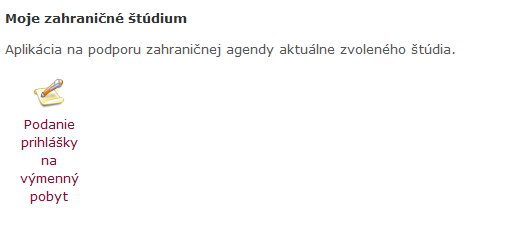 Prihlášku do výberového konania si môže podať len uchádzač, ktorý dosiahol vážený študijný priemer (VŠP) z doterajšieho štúdia a zároveň z vybranej skupiny predmetov (ateliérov) do 2,00 (vrátane bez posledného študijného obdobia (semestra).Fakulta architektúry odporúča študentom k samotnému podaniu prihlášky podľa uváženia študenta dokladovať ďalšie prílohy a doklady: potvrdenie o úrovni znalosti cudzieho jazyka v závislosti od mobility (hodnotenie podľa prílohy č. 2 a 3), resp. certifikát vydaný relevantnou inštitúciou, alebo maturitné vysvedčenie v prípade absolvovania bilingválnej strednej školy - ak ho uchádzač má, resp. ak ho zahraničná vysoká škola nevyhnutne vyžaduje, 1x súborné portfólio ateliérových prác vypracovaných počas štúdia (práce a ich rozsah uvedené podľa vlastného výberu, predložené v tlačenej forme),potvrdenia o umiestnení sa v študentských súťažiach v oblasti architektúra, urbanizmus alebo dizajn.Podklady a ostatné doklady je potrebné odovzdať fakultnej koordinátorke pre zahraničné mobility pani Kaločajovej, Oddelenie pre zahraničie (Dekanát FA) priebežne po podaní prihlášky, najneskôr do 31.1.2020.Po uzavretí podávania prihlášok následne prebehne elektronické vyhodnocovanie študijných výsledkov podľa bodových kritérií v zmysle prílohy č. 1 smernice dekana č. 11_2015 – S v znení dodatku č.2 zo dňa 29.10.2018 („Zásady a pravidlá výberového konania na zahraničné študentské mobility v rámci programu Erasmus+ na Fakulte architektúry Slovenskej technickej univerzity v Bratislave“) a na tomto základe sa vytvoria poradovníky pre jednotlivé zahraničné vysoké školy. Študenti, ktorí uspeli v 1. kole, budú informovaní prostredníctvom e-mailu cez AIS. Študenti, ktorí splnili kritériá, ale nebola im priradená žiadna škola, môžu sa uchádzať o neobsadené miesta v 2. kole tým spôsobom, že si v prihláške otvoria „Dodatočná preferencia“ a prihlásia sa na voľné miesta. Po ukončení výberového konania a po vyhodnotení  si úspešní uchádzači prihlášku vytlačia 2x a  podpísanú ju osobne doručia fakultnej koordinátorke pre zahraničné mobility p. Kaločajovej (kalocajova@fa.stuba.sk , tel.: 02/572 76 211 alebo 0917 691 545), ktorá Vám v prípade potreby poskytne aj ďalšie informácie.Podrobné informácie o možnostiach, požiadavkách na vycestovanie a on-line prihláškach (Application Form + Learning Agreement) sú uvedené na adrese:http://www.stuba.sk/sk/zahranicne-vymenne-mobility-studentov.html?page_id=5713 ahttp://www.fa.stuba.sk/sk/medzinarodne-aktivity.html?page_id=366  (web stránka FA STU)Uchádzač o štúdium môže v prihláške uviesť maximálne 2 školy s uvedením priority.Úspešní uchádzači vo výberovom konaní absolvujú spoločné inštruktážne stretnutie, ktoré zorganizuje zahraničné oddelenie FA STU a následne sa študenti prihlásia u p. Kaločajovej, ktorá vydá ďalšie spresňujúce pokyny pre tvorbu študijných plánov a kompletizácie písomnej agendy pred výjazdom na mobilitu.V Bratislave 02. 12. 2019				doc. Ing. arch. Danica Končeková, PhD.								       prodekanka pre vzdelávanie